Kasım 2017 Dış ticaret istatistiklerine ilişkin veriler Türkiye İstatistik Kurumu (TÜİK) tarafından 29 Aralık 2017 tarihinde yayımlandı.TÜİK, Gümrük ve Ticaret Bakanlığı işbirliği ile hazırladığı dış ticaret verilerini aylık olarak yayınlamaktadır. Kasım ayında Türkiye’nin ihracatı, bir önceki yılın aynı ayına göre yüzde 11,2 artarak 14 milyar 217 milyon dolar oldu. Kasım ayı ithalatı, bir önceki yılın aynı ayına göre yüzde 21,3 artarak 20 milyar 537 milyon dolar olarak gerçekleşti. Buna göre Kasım ayı dış ticaret açığı, yüzde 52,4 artarak 6 milyar 320 milyon dolara yükseldi. 2016 Kasım ayında yüzde 75,5 olan ihracatın ithalatı karşılama oranı ise 2017 Kasım ayında yüzde 69,2’ye düştü.Şekil 1: Aylara göre ihracat, milyar $  (2016-2017 Ocak-Kasım)Kaynak: TÜİKŞekil 2: Aylara göre ithalat, milyar $  (2016-2017 Ocak-Kasım) Kaynak: TÜİKİhracat rakamları 2017 içerisinde dalgalı bir seyir izlemektedir. Bir önceki aya göre yüzde 2,1 artış; bir önceki yılın aynı ayına göre ise yüzde 11,2 artış gösteren ihracat, 2017 Kasım ayında 14,2 milyar dolar olarak gerçekleşti. 2017 yılına düşüşle başlayan ithalat rakamları ise yıl içindeki yükselişini Kasım ayında da sürdürmüştür. 2017 Ekim ayında 21,2 milyar dolar olan ithalat, yüzde 3,2 azalış ile Kasım ayında 20,5 milyar dolara gerilemiştir. Aynı şekilde, 2016 Kasım ayında 16,9 milyar dolar olan ithalat rakamı yüzde 21,3 artarak 20,5 milyar dolara yükseldi. Şekil 3:Ülkelere göre dış ticaret, $  (2017 Kasım)Kaynak: TÜİKTürkiye, 2017 Kasım ayında en fazla ihracatı Almanya’ya yapmıştır. 1,38 milyar dolarlık ihracat ile Almanya birinci sırada yer alırken Almanya’yı sırası ile 908,4 milyon dolar ile İngiltere, 839 milyon dolar ile İtalya ve 733,5 milyon dolar ile ABD takip etmektedir. İthalatta ise Almanya tekrar lider konumdadır. Türkiye’nin 2017 Kasım ayında Almanya’dan yaptığı ithalat 1,982 milyar dolar olup Almanya’yı sırası ile 2,981 milyar dolar ile Çin, 1,91 milyar dolar ile Rusya ve 1,02 milyar dolar ile İtalya takip etmektedir. Şekil 4: SITC Rev3 sınıflamasına göre dış ticaret, $  (2017 Kasım) Kaynak: TÜİK
Sektörel ihracatta, 2017 Kasım ayında 2,20 milyar dolar ile motorlu kara taşıtları, bisiklet ve motosikletler, bunların aksam ve parçası lider konumdadır. Sektörü 1,26 milyar dolar ile giyim eşyası ve bunların aksesuarları ihracatı ve 1,04 milyar dolar ile tekstil ürünleri (iplik, kumaş, yer kaplamaları, hazır eşya) ihracatı takip etmektedir. İthalatta ise ilk sırayı 1,88 milyar dolarlık ithalatı ile motorlu kara taşıtları, bisiklet ve motosikletler, bunların aksam ve parçası alırken onu 1,75 milyar dolar ile açıklanmayan (Gizli veri) ürünler ve 1,28 milyar dolarlık ithalatı ile elektrik makinaları, cihazları ve aletler, vb. aksam parçaları takip etmektedir. Şekil 5: İmalat sanayi ürünleri için teknoloji yoğunluğu, milyar $, %  (2017 Kasım)Kaynak: TÜİKTürkiye İstatistik Kurumu imalat sanayi ürünleri için teknoloji yoğunluğuna göre dış ticaret verilerini de açıklamaktadır. ISIC REV.3 sınıflamasına göre 2017 Kasım ayında imalat sanayi ürünlerinin toplam ihracatı içerisinde yüksek teknolojili ürünlerin payı yüzde 3,9, orta yüksek teknolojili ürünlerin payı ise yüzde 36’dır. İthalatta ise imalat sanayi ürünleri içerisinde yüksek teknolojili ürünlerinin payı yüzde 15,7 olmuştur. Orta yüksek teknolojili ürünlerin payı ise yüzde 42,7’dir. 2017 KASIM DIŞ TİCARET BÜLTENİ29 Aralık 2017                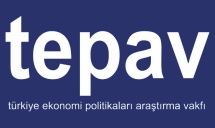 SıraÜlke adıİhracat1Almanya1.375.839.4722İngiltere908.444.0983İtalya838.977.8514ABD733.468.3235Irak626.625.5926Fransa605.048.5397BAE544.504.2588İspanya537.718.8039Hollanda437.068.74510Rusya329.815.883SıraÜlke adıİthalat1Almanya1.982.088.1142Çin1.981.238.1683Rusya1.905.639.0234İtalya1.016.219.9605ABD956.512.6006Fransa762.475.2677Gizli Ülke738.312.7928Hindistan658.922.8609İngiltere648.583.04410İspanya573.894.528SıraSITCSITC adıİhracat Dolar178Motorlu kara taşıtları, bisiklet ver motosikletler, bunların aksam ve parçası2.197.038.427284Giyim eşyası ve bunların aksesuarları1.259.302.807365Tekstil ürünleri (iplik, kumaş, yer kaplamaları, hazır eşya)1.044.425.584467Demir ve çelik953.667.886577Elektrik makinaları, cihazları ve aletleri, vb. aksam, parçaları843.926.10665Meyve ve sebzeler836.905.464789Başka yerde belirtilmeyen çeşitli mamul eşyalar610.293.637869Demir, çelik, bakır, nikel, alüminyum ve diğer adi metallerden eşya560.427.425974Diğer genel endüstri makina/cihazların aksamları410.466.5321097Altın, parasal olmayan (altın madeni ve konsantreleri hariç)356.765.769SıraSITCSITC adıİthalat Dolar178Motorlu kara taşıtları, bisiklet ver motosikletler, bunların aksam ve parçası1.876.618.344239Gizli veri1.751.948.057377Elektrik makinaları, cihazları ve aletleri, vb. aksam, parçaları1.280.109.836433Petrol, petrolden elde edilen ürünler1.135.300.434567Demir ve çelik1.085.464.767657İlk şekillerde plastikler822.316.709774Diğer genel endüstri makina/cihazların aksamları822.167.669868Demir ihtiva etmeyen madenler754.767.876928Metal cevherleri, döküntüleri, hurdaları740.425.4351097Altın, parasal olmayan (altın madeni ve konsantreleri hariç)721.095.282İhracatDeğerYüzdeToplam imalat sanayi13,19100Yüksek teknoloji0,513,9Orta-yüksek teknoloji4,7936,3Orta-düşük teknoloji3,5927,2Düşük teknoloji4,3032,6İthalatDeğerYüzdeToplam imalat sanayi16,64100Yüksek teknoloji2,6215,7Orta-yüksek teknoloji7,1242,7Orta-düşük teknoloji5,0130,1Düşük teknoloji1,9011,4